Career Conference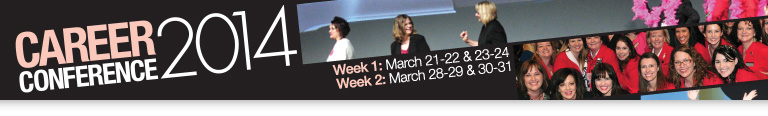 March 21st – 22ndMonona Terrace ~ One John Nolen Drive ~ MadisonRegistration Starts on InTouch - Feb. 4th – Feb. 28th$90 and you will receive a product giveaway when attending!Joyful Giraffes!The first 5 to register will receive this fabulous Mary Kay Tote Bag!!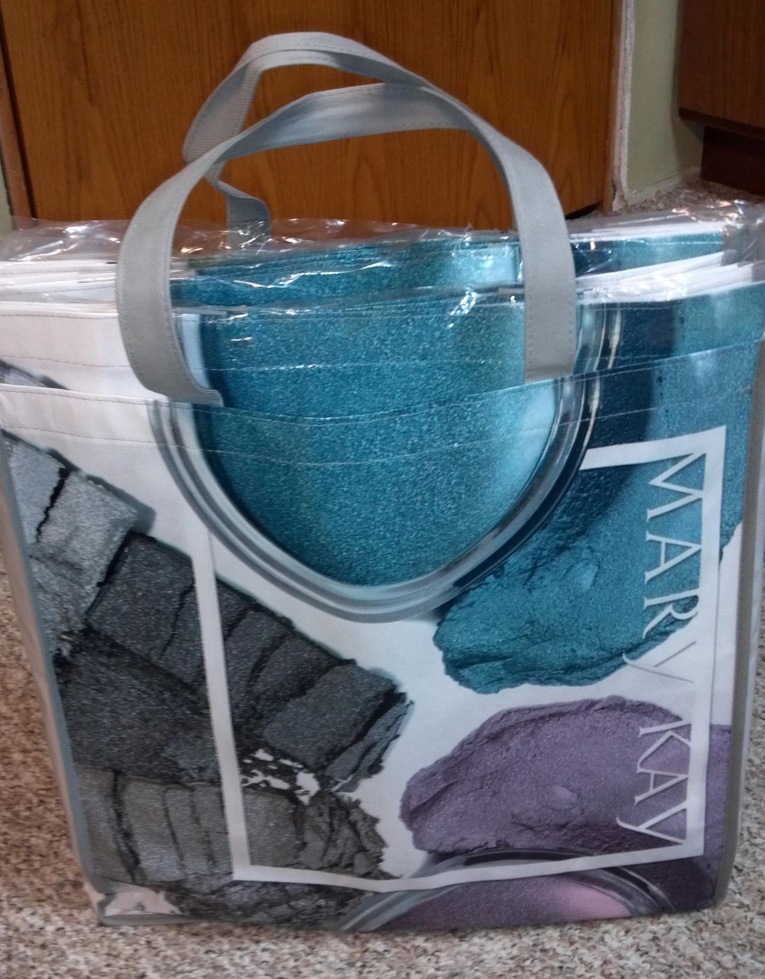 